 2023 йыл 25 август	             № 55/1                    25 августа 2023 года                Об утверждении проекта организации дорожного движения наавтомобильные дороги сельского поселения Староарзаматовский сельсоветмуниципального района Мишкинский район Республики Башкортостан          В соответствии с Федеральным законом от 06 октября 2003 года № 131-ФЗ «Об общих принципах организации местного самоуправления в Российской Федерации». Федеральным законом от 29.12.2017 г. № 443-ФЗ «Об организации дорожного движения в Российской Федерации», администрация сельского поселения Староарзаматовский сельсовет муниципального района Мишкинский район Республики Башкортостан постановляет:          1. Утвердить проект организации дорожного движения наавтомобильные дороги сельского поселения Староарзаматовский сельсоветмуниципального района Мишкинский район Республики Башкортостан.         2. Настоящее постановление разместить на официальном сайтеадминистрации сельского поселения Староарзаматовский сельсовет муниципального района Мишкинский район Республики Башкортостан https://mishkan.ru/.        3. Настоящее постановление вступает в силу с момента подписания.        4. Контроль за исполнением настоящего постановления оставляю за собой.Глава сельского поселения                                                  Саликов С.Н.    БАШ?ОРТОСТАН РЕСПУБЛИКА¹ЫМИШК" РАЙОНЫМУНИЦИПАЛЬ РАЙОНЫНЫ*И(КЕ АРЗАМАТАУЫЛ СОВЕТЫАУЫЛ БИЛ"М"¹ЕХАКИМИ"ТЕ452346, 	Кесе Накаряк ауылы, Ленин урамы, 8 тел.: 2-41-25, 2-41-60ИНН 0237000798  ОГРН 1020201685052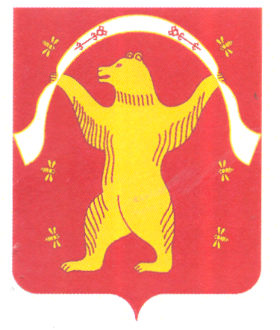 РЕСПУБЛИКА БАШКОРТОСТАНАДМИНИСТРАЦИЯСЕЛЬСКОГО ПОСЕЛЕНИЯСТАРОАРЗАМАТОВСКИЙСЕЛЬСОВЕТМУНИЦИПАЛЬНОГО РАЙОНАМИШКИНСКИЙ РАЙОНРЕСПУБЛИКИ БАШКОРТОСТАН452346, Малонакаряково, ул. Ленина, 8 тел.: 2-41-25; 2-41-60ИНН 0237000798  ОГРН 1020201685052